Unit 5 Lesson 15 Cumulative Practice Problems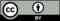 © CC BY Open Up Resources. Adaptations CC BY IM.